РОССИЙСКАЯ ФЕДЕРАЦИЯ Совет депутатов сельского поселения Среднематренский сельсовет Добринского муниципального района	Липецкой области	25-я сессия    V-го созываРЕШЕНИЕ10.05.2017г.                                 с. Средняя Матренка	                         № 85-рс О внесении изменений в Положение «Об оплате труда работников муниципального автономного учреждения культуры «Среднематренский поселенческий центр культуры»Рассмотрев представленный администрацией сельского поселения Среднематренский сельсовет проект решения «О внесении изменений в  Положение «Об оплате труда работников Муниципального автономного учреждения культуры «Среднематренский поселенческий центр культуры», руководствуясь Уставом сельского поселения Среднематренский сельсовет Добринского муниципального района, учитывая решение постоянной комиссии по экономике, бюджету, муниципальной собственности и социальным вопросам, Совет депутатов  сельского поселения Среднематренский сельсоветРЕШИЛ:1. Внести изменения в Положение «Об оплате труда  работников  Муниципального автономного учреждения культуры «Среднематренский поселенческий центр культуры» (принятое решением Совета депутатов сельского поселения Среднематренский сельсовет № 261-рс от 12.05.2015г.) (прилагаются).2. Направить указанный нормативно-правовой акт главе сельского поселения Среднематренский сельсовет для подписания и официального обнародования.3. Настоящее решение вступает в силу со дня его обнародования и распространяется на правоотношения, возникшие с 1 апреля 2017 года.Председатель Совета депутатовсельского поселенияСреднематренский сельсовет                                    Н.А.ГущинаПриняты решением Совета депутатов сельского поселения Среднематренский сельсовет№  85– рс от 10.05.2017г.Измененияв Положение «Об оплате труда работников Муниципального автономного учреждения культуры «Среднематренский поселенческий центр культуры»(принятое решением Совета депутатов сельского поселения Среднематренский сельсовет № 261-рс от 12.05.2017г.)     Внести в Положение «Об оплате труда работников Муниципального автономного учреждения культуры «Среднематренский поселенческий центр культуры», принятое решением Совета депутатов сельского поселения Среднематренский сельсовет № 261-рс от 12.05.2017г.) следующие изменения:  п.п. 2.2.5, п.2.2. раздела 2 – читать в новой редакции:     «Руководителям и специалистам  учреждения, установить   доплату,  в размере 25 % к заработной плате,   за работу в сельской местности».Глава сельского поселения Среднематренский сельсовет                                                        Н.А.Гущина. 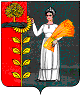 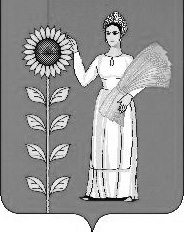 